Министерство образования и науки РДГосударственное бюджетное профессиональное образовательное учреждение Республики Дагестан«Кизлярский профессионально-педагогический колледж»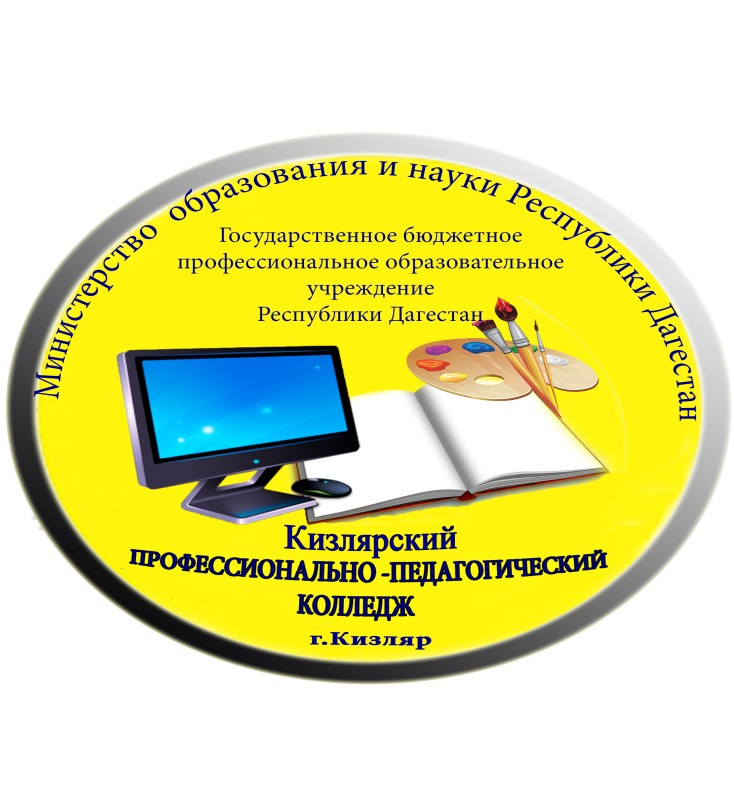 МЕТОДИЧЕСКИЕ РЕКОМЕНДАЦИИ ПО УЧЕБНОЙ ПРАКТИКЕДЛЯ СТУДЕНТОВ СПЕЦИАЛЬНОСТИ 44.02.05Коррекционная педагогика в начальном образованииГ. КИЗЛЯРПМ 01. Преподавание по программам начального общего образования в начальных классах и начальных классах компенсирующего и коррекционно- развивающего образования  «Введение в специальность» (концентрированная)Цель практики: формирование умения наблюдать  и анализировать учебно-воспитательную деятельность, приобретение опыта взаимодействия с участниками педагогического процесса и навыки самоорганизации.  Прохождению практики предшествует изучение студентами педагогики, общих основ психологии и возрастной психологии. Параллельно практике студенты изучают педагогическую психологию.Педагогическая практика «Введение в педагогическую деятельность» является начальным этапом практической подготовки учащихся педагогического колледжа к будущей профессиональной деятельности учителя начальных классов и начальных классов компенсирующего и коррекционно-развивающего образования.Количество времени для данного вида учебной практики – 36 ч.По данному виду практики проводится дифференцированный зачёт. Студент - практикант, не выполнивший программу практики, не переводится на следующий курс и не допускается к экзамену (квалификационному).Данный вид практики проходит в учебных кабинетах, лабораториях и мастерских колледжа. Руководителями практики являются преподаватели колледжа.Основные задачи:сформировать целостное представление о виде профессиональной деятельности учителя начальных классов и классов компенсирующего и коррекционно-развивающего образования;изучить специфику труда педагога: функции, профессиональные обязанности; роль учителя в процессе планирования и организации образовательного процесса;приобрести опыт взаимодействия с участниками педагогического процесса;формировать интерес и мотивацию к избранной профессии;учить самоорганизации, развивать педагогическое мышление и речь, формировать профессионально значимые черты характера;формировать умение вести записи наблюдений, обрабатывать, обобщать полученную в ходе наблюдений информацию.Материалы, полученные студентами при выполнении заданий педагогической практики, могут быть использованы на занятиях при изучении учебных курсов«Психология» и «Педагогика», а также при написании рефератов курсовых работ по психолого-педагогическим дисциплинам.В период прохождения педагогической практики студенты колледжа должны выполнить следующие задания:Составить индивидуальный календарный план прохождения педагогической практики.Осуществить  поиск и использовать научно-методическую  информацию при написании паспорта образовательной организации. (Приложение 1)Осуществить  поиск и использовать научно-методическую  информацию при анализе расписания уроков детей младшего школьного возраста. (Приложение 2)Познакомиться с должностной инструкцией учителя начальных классов компенсирующего и коррекционно-развивающего образования. Выделить её основные разделы и дать их краткую характеристику. (Приложение 3)Проанализировать содержание документов, регламентирующих работу учителя начальных классов коррекционно-развивающего образования  в школе. (Приложение 4)Сделать сопоставительный анализ особенностей организации образовательного процесса в условиях общеобразовательной школы и школ для обучающихся с ОВЗ. (Приложение 5)Наблюдение уроков по предметам начальной школы (в том числе с целью изучения процесса организации учебной деятельности и формирования предметных, метапредметных и личностных компетенций, УУД в процессе освоения учебных предметов)Подобрать и провести диагностики метапредметных и  личностных результатов начального образования (в модельной ситуации), интерпретация результатов диагностики (Приложение 6)Разработка индивидуального образовательного маршрута для отдельно взятого обучающегося, испытывающего трудности в обучении (в модельной ситуации) (Приложение 7).Используя предложенную примерную схему анализа учебного занятия, провести анализ посещенных учебных занятий по теме «Особенности общения учителя с обучающимися» (Приложение 8).Используя предложенную примерную схему анализа учебного занятия, провести анализ посещенных учебных занятий учителя компенсирующего и коррекционно-развивающего  образования по теме «Приемы и методы педагога по воспитанию у детей навыков самоорганизации и дисциплины». (Приложение 9).Используя предложенную примерную схему анализа учебного занятия, провести анализ посещенных учебных занятий учителя компенсирующего и коррекционно-развивающего  образования по теме «Особенности реагирования детей на оценочные высказывания учителя; разные приемы поощрения и порицания». (Приложение 10).Проектирование предметно-развивающей среды кабинета начальных классов.Подобрать 5-6 подвижных и мало активных игр для детей с ОВЗ, которые могут применяться учителем на переменах и во внеурочной деятельности.Проанализировать свои профессиональные и личностно значимые качества (Приложение 11).Выполнить методику  «Карта личности педагога». (Приложение 12).Подобрать  и провести методики психолого-педагогической диагностики обучающихся (в модельной ситуации), интерпретация результатовВ процессе подготовки к педагогической практике и в ходе ее проведения студенты колледжа должны:Изучить:- организацию и своеобразие педагогического процесса в классе;- особенности педагогического процесса и его соответствие  установленным педагогическим правилам, воспитательно-образовательную эффективность;- деятельность учителя и учащихся в учебно - воспитательном процессе, специфические особенности этой деятельности;- особенности индивидуального развития ребенка под влиянием организованного педагогического воздействия в процессе разных видов деятельности;- методы педагогического исследования и их использование учителем начальных классов и классов компенсирующего и коррекционно-развивающего образования для изучения личности школьников.Овладеть:- умением планировать свою деятельность в школе в период прохождения педагогической практики;- умением вести дневник наблюдений и анализировать проделанную во время педагогической практики работу;- умением наблюдать за учебно-воспитательной деятельностью учителя начальных классов и классов компенсирующего и коррекционно-развивающего образования, поведением и деятельностью младших школьников.Календарно - тематическое планирование по учебной практике ПМ 01. Преподавание по программам начального общего образования в начальных классах и начальных классах компенсирующего и коррекционно- развивающего образования «Введение в специальность» (концентрированная)студентки группы	 курса 	Фамилия, имя, отчествоМинистерство образования и науки Республики Дагестан Государственное бюджетное профессиональное образовательное учреждениеРеспублики Дагестан«Кизлярский профессионально-педагогический колледж»Индивидуальное задание на период учебной практикиПМ 01. Преподавание по программам начального общего образования в начальных классах и начальных классах компенсирующего и коррекционно- развивающего образования Практика «Введение в специальность»(концентрированная)Студента группы 	 курса 	 специальности 	(ФИО студента)Вопросы, подлежащие изучению и выполнению за время прохождения практики:Составить индивидуальный календарный план прохождения учебной педагогической практики.Осуществить  поиск и использовать научно-методическую  информацию при написании паспорта образовательной организации.Осуществить  поиск и использовать научно-методическую  информацию при анализе расписания уроков детей младшего школьного возраста. Познакомиться с должностной инструкцией учителя начальных классов компенсирующего и коррекционно-развивающего образования. Выделить её основные разделы и дать их краткую характеристику.Проанализировать содержание документов, регламентирующих работу учителя начальных классов коррекционно-развивающего образования  в школе.Сделать сопоставительный анализ особенностей организации образовательного процесса в условиях общеобразовательной школы и школ для обучающихся с ОВЗ.Проанализировать учебно-методические комплекты («Школа России», «Перспектива», «Перспективная начальная школа», «Гармония», «Начальная школа XXI века»).Наблюдение уроков по предметам начальной школы (в том числе с целью изучения процесса организации учебной деятельности и формирования предметных, метапредметных и личностных компетенций, УУД в процессе освоения учебных предметов)Подобрать и провести диагностики метапредметных и  личностных результатов начального образования (в модельной ситуации), интерпретация результатов диагностики Разработать индивидуальный образовательный маршрут для отдельно взятого обучающегося, испытывающего трудности в обучении (в модельной ситуации)Провести анализ посещенных учебных занятий по теме «Особенности общения учителя с обучающимися».Провести анализ посещенных учебных занятий учителя компенсирующего и коррекционно-развивающего  образования по теме «Приемы и методы педагога по воспитанию у детей навыков самоорганизации и дисциплины».Проектирование предметно-развивающей среды  кабинета начальных классовПодобрать 5-6 подвижных и мало активных игр для детей с ОВЗ, которые могут применяться учителем на переменах и во внеурочной деятельности.Проанализировать свои профессиональные и личностно значимые качестваВыполнить методику  «Карта личности педагога». Подобрать, выполнить и проанализировать педагогические методики для изучения личности школьников. Изучение схем составления индивидуальных характеристик учащихся.Портфолио по практике сдается в последний день практики, руководителю практики от колледжа.Структура портфолиоТитульный листЦели и задачи практикиИндивидуальное заданиеВиды заданий по практикеИндивидуальный календарно-тематический план.Дневник практики (по форме)Перечень методических материалов, входящих в портфолио студентаРуководитель практики 	ВИДЫ РАБОТ УЧЕБНОЙ ПРАКТИКИПМ 01. Преподавание по программам начального общего образования в начальных классах и начальных классах компенсирующего и коррекционно- развивающего образования «Введение в специальность»Составить индивидуальный календарный план прохождения учебной педагогической практики.Осуществить  поиск и использовать научно-методическую  информацию при написании паспорта образовательной организации.Осуществить  поиск и использовать научно-методическую  информацию при анализе расписания уроков детей младшего школьного возраста. Познакомиться с должностной инструкцией учителя начальных классов компенсирующего и коррекционно-развивающего образования. Выделить её основные разделы и дать их краткую характеристику.Проанализировать содержание документов, регламентирующих работу учителя начальных классов коррекционно-развивающего образования  в школе.Сделать сопоставительный анализ особенностей организации образовательного процесса в условиях общеобразовательной школы и школ для обучающихся с ОВЗ.Проанализировать учебно-методические комплекты («Школа России», «Перспектива», «Перспективная начальная школа», «Гармония», «Начальная школа XXI века»).Наблюдение уроков по предметам начальной школы (в том числе с целью изучения процесса организации учебной деятельности и формирования предметных, метапредметных и личностных компетенций, УУД в процессе освоения учебных предметов)Подобрать и провести диагностики метапредметных и  личностных результатов начального образования (в модельной ситуации), интерпретация результатов диагностики Разработать индивидуальный образовательный маршрут для отдельно взятого обучающегося, испытывающего трудности в обучении (в модельной ситуации)Провести анализ посещенных учебных занятий по теме «Особенности общения учителя с обучающимися».Провести анализ посещенных учебных занятий учителя компенсирующего и коррекционно-развивающего  образования по теме «Приемы и методы педагога по воспитанию у детей навыков самоорганизации и дисциплины».Проектирование предметно-развивающей среды  кабинета начальных классовПодобрать 5-6 подвижных и мало активных игр для детей с ОВЗ, которые могут применяться учителем на переменах и во внеурочной деятельности.Проанализировать свои профессиональные и личностно значимые качестваВыполнить методику  «Карта личности педагога». Подобрать, выполнить и проанализировать педагогические методики для изучения личности школьников. Изучение схем составления индивидуальных характеристик учащихся.                    Зав практикой 	Мамедова Е. Г.Руководитель практики		Министерство образования и науки Республики Дагестан Государственное бюджетное профессиональное образовательное учреждениеРеспублики Дагестан«Кизлярский профессионально-педагогический колледж»ОТЧЕТпо учебной практике«Введение в специальность»ПМ 01. ПРЕПОДАВАНИЕ ПО ОБРАЗОВАТЕЛЬНЫМ ПРОГРАММАМ НАЧАЛЬНОГО ОБЩЕГО ОБРАЗОВАНИЯ В НАЧАЛЬНЫХ КЛАССАХ И НАЧАЛЬНЫХ КЛАССАХ КОМПЕНСИРУЮЩЕГО И КОРРЕКЦИОННО-РАЗВИВАЮЩЕГО ОБРАЗОВАНИЯСтудента	(ФИО)Отделение 	 группа 	Специальность:	Место прохождения практики	Сроки практики	 Руководитель практики 	 Оценка 	ПМ 01. ПРЕПОДАВАНИЕ ПО ОБРАЗОВАТЕЛЬНЫМ ПРОГРАММАМ НАЧАЛЬНОГО ОБЩЕГО ОБРАЗОВАНИЯ В НАЧАЛЬНЫХ КЛАССАХ И НАЧАЛЬНЫХ КЛАССАХ КОМПЕНСИРУЮЩЕГО И КОРРЕКЦИОННО-РАЗВИВАЮЩЕГО ОБРАЗОВАНИЯЗадания по практике «Введение в специальность»Задание №1 Составить индивидуальный календарный план прохождения учебной педагогической практики.Цель: ознакомиться с календарным планом прохождения учебной педагогической практики для составления индивидуального календарного плана.Задание № 2 Осуществить  поиск и использовать научно-методическую  информацию при написании паспорта образовательной организации, при анализе расписания уроков детей младшего школьного возраста. Цель: проанализировать научно-методическую  информацию с целью получения необходимой информацииЗадание №3 Ознакомление с должностной инструкцией учителя начальных классов компенсирующего и коррекционно-развивающего образования. Цель: проанализировать должностную инструкцию учителя начальных классов компенсирующего и коррекционно-развивающего образования; выделить её основные разделы, дать им краткую характеристику. Задание №4 Познакомиться с документами, регламентирующими работу учителя начальных классов коррекционно-развивающего образования  в школе.Цель: анализ содержания документов, регламентирующих работу учителя начальных классов коррекционно-развивающего образования  в школе.Задание №5 Сопоставительный анализ особенностей организации образовательного процесса в условиях общеобразовательной школы и школ для обучающихся с ОВЗ.Цель: анализ учебно-методических комплектов («Школа России», «Перспектива», «Перспективная начальная школа», «Гармония», «Начальная школа XXI века»).Задание № 6 Изучить структуру педагогической деятельности учителя начальных классов при анализе показательных уроков.Цель: анализ деятельности учителя и учащихся на примере показательных уроков учителей начальных классов.Задание № 7 Подобрать, выполнить и проанализировать диагностики метапредметных и  личностных результатов начального образования.Цель: разработать  УМК (дидактические материалы, контрольно- оценочные средства)Задание № 8 Подобрать, выполнить и проанализировать педагогические методики для изучения личности школьников. Изучение схем составления индивидуальных характеристик учащихся.Цель: выявлять возрастные и индивидуально – психологические особенности обучающегося.Задание № 9 Проектирование предметно-развивающей среды кабинета начальных классов Цель: принять участие в создании предметно- развивающей среды кабинета начальных классов (оформление предметной газеты) Задание № 10 Разработка индивидуального образовательного маршрута для отдельно взятого обучающегося, испытывающего трудности в обучении Цель: уберечь учеников от возможных пробелов в знаниях, «выровнять» их подготовку, возбудить интерес к учению.Задание № 11 Подобрать 5-6 подвижных и мало активных игр для детей с ОВЗ, которые могут применяться учителем на переменах и во внеурочной деятельности Цель: помочь развитию координации движений, укреплению мышц ног и туловища, тренировка меткости, быстроты реакции.Задание № 12 Профессиональные и личностно значимые качества учителя начальных классов и начальных классов компенсирующего и коррекционно- развивающего образования Цель: проанализировать свои профессиональные и личностно значимые качества. Задание № 13 . Выполнить методику  «Карта личности педагога».  Цель: оценить профессиональные и личностно значимые качества педагога. Министерство образования и науки Республики Дагестан Государственное бюджетное профессиональное образовательное учреждениеРеспублики Дагестан«Кизлярский профессионально-педагогический колледж»ДНЕВНИКпо учебной практике                                                                                                     ПМ 01. ПРЕПОДАВАНИЕ ПО ОБРАЗОВАТЕЛЬНЫМ                                                                                                      ПРОГРАММАМ НАЧАЛЬНОГО ОБЩЕГО ОБРАЗОВАНИЯ                                                                                                       В НАЧАЛЬНЫХ КЛАССАХ И НАЧАЛЬНЫХ КЛАССАХ                                                                                                               КОМПЕНСИРУЮЩЕГО И КОРРЕКЦИОННО-                                                                                                         РАЗВИВАЮЩЕГО ОБРАЗОВАНИЯ «Введение в специальность»Ф.И.О.	Отделение 	 группа 	Специальность: 	Сроки практики		 Руководитель практики 	Оформление дневника по учебной практике.ПриложенияПриложение 1Приложение 2Гигиенические требования к составлению учебного расписанияОрганизму ребенка свойственна незавершенность развития важных для обучения органов и функциональных систем. Речь идет прежде всего о центральной  нервной системе, зрительном и слуховом анализаторах, опорно-двигательном аппарате, нормальное развитие которых может нарушено при нерациональной организации учебно-воспитательного процесса в школе. В то же время правильно организованное обучение способствует не только приобретению прочных знаний, но и благоприятному росту и развитию учащихся, укреплению их здоровья.Умственная деятельность, связанная с процессом обучения, относится к числу самых трудных детей. Нервные клетки коры большого мозга детей обладают еще относительно низкими функциональными возможностями, поэтому большие умственные нагрузки  могут вызвать их истощение. Кроме того, для успешного обучения необходимо наличие устойчивой концентрации возбуждения в коре. А детям, особенно младшего школьного возраста, свойственны неуравновешенность нервных процессов, преобладание возбуждения при относительно слабых процессах активного внутреннего торможения. Именно этим  обусловлена трудность сосредоточиться и сохранять внимание на учебном задании во время урока.В процессе учебы ребенок переходит от урока к уроку в соответствии с расписанием занятий.  Оптимальная работоспособность учащихся обеспечивается гигиенически рационально составленным рационом расписанием учебных занятий. Основные гигиенические требования к составлению расписания уроков:чередование разных видов деятельности;распределение учебных предметов в соответствии с дневной и недельной динамикой работоспособности.Количество часов, отведенных на освоение обучающимися учебного плана общеобразовательного учреждения, состоящего из обязательной части и части, формируемой участниками образовательного процесса,  не должно в совокупности превышать величину недельной образовательной нагрузки.Величину недельной образовательной нагрузки (количество учебных занятий), реализуемую через урочную и внеурочную деятельность, определяют в соответствии с таблицей:Гигиенические требования к максимальным величинам недельной образовательной нагрузки Образовательную недельную нагрузку необходимо равномерно распределять в течение учебной недели, при этом объем максимальной допустимой нагрузки в течение дня должен составлять:-  для обучающихся 1-х классов - не должен превышать 4 уроков и 1 день в неделю – не более 5 уроков, за счет урока физической культуры;- для обучающихся 2-4 классов – не более 5 уроков, и один раз в неделю 6 уроков за счет урока физической культуры при 6-ти дневной учебной неделе;- для обучающихся  5-6 классов – не более 6 уроков;- для обучающихся  7-11 классов - не более 7 уроков.Расписание уроков составляется отдельно для обязательных и факультативных занятий. Факультативные занятия следует планировать на дни с наименьшим количеством обязательных уроков. Между началом факультативных занятий и последним уроком рекомендуется устраивать перерыв продолжительностью не менее 45 минут.Расписание уроков составляют с учетом дневной и недельной умственной работоспособности обучающихся и шкалой трудности учебных предметов.                      Гигиенические рекомендации к расписанию уроков.Современными научными исследованиями установлено, что биоритмологический оптимум умственной работоспособности у детей школьного возраста приходится на интервал 10 - 12 часов. В эти часы отмечается наибольшая эффективность усвоения материала при наименьших психофизиологических затратах организма. Поэтому в расписании уроков для обучающихся I ступени обучения образования основные предметы должны проводиться на 2 - 3-х уроках, а для обучающихся II и III ступени образования - на 2, 3, 4 уроках. Неодинакова умственная работоспособность обучающихся в разные дни учебной недели. Ее уровень нарастает к середине недели и остается низким в начале (понедельник) и в конце (пятница) недели. Поэтому распределение учебной нагрузки в течение недели строится таким образом, чтобы наибольший ее объем приходился на вторник и (или) среду. На эти дни в расписание уроков включаются предметы, соответствующие наивысшему баллу по шкале трудности (таблица 1, 2, 3 настоящего приложения) либо со средним баллом и наименьшим баллом по шкале трудности, но в большем количестве, чем в остальные дни недели. Изложение нового материала, контрольные работы следует проводить на 2 - 4 уроках в середине учебной недели. Предметы, требующие больших затрат времени на домашнюю подготовку, не должны группироваться в один день.При составлении расписания уроков для обучающихся начальных, средних и старших классов необходимо пользоваться таблицами 1-3, в которых трудность каждого учебного предмета ранжируется в баллах.Занятия физической культурой рекомендуется предусматривать в числе последних уроков. После уроков физической культуры не проводятся уроки с письменными заданиями и контрольные работы. При правильно составленном расписании уроков наибольшее количество баллов за день по сумме всех предметов должно приходиться на вторник и (или) среду. Шкала трудности предметов для 1-4 классов При составлении расписания уроков следует чередовать различные по сложности предметы в течение дня и недели: для обучающихся I ступени образования основные предметы (математика, русский и иностранный язык, природоведение, информатика) чередовать  с уроками музыки, изобразительного искусства, труда, физической культуры; для обучающихся II и III ступени образования предметы естественно-математического профиля чередовать с гуманитарными предметами. Для обучающихся 1 классов наиболее трудные предметы должны проводить на 2 уроке; 2- 4 классов  - 2-3 уроках; для обучающихся 5-11-х классов на 2-4 уроках.           В начальных классах сдвоенные уроки не проводятся. В течение учебного дня не следует проводить более одной контрольной работы. Контрольные работы рекомендуется проводить на 2-4 уроках. Для предупреждения переутомления и сохранения оптимального уровня работоспособности в течение недели обучающиеся должны иметь облегченный учебный день в четверг или пятницу. Приложение 3ПРИМЕРНЫЙ ПЕРЕЧЕНЬ ОСНОВНЫХ ДОКУМЕНТОВ РЕГЛАМЕНТИРУЮЩИХДЕЯТЕЛЬНОСТЬ УЧИТЕЛЯ НАЧАЛЬНЫХ КЛАССОВ Нормативные правовые документы и инструктивно - методические
материалы, регламентирующие деятельность 1 ступени общего среднего
образования (у каждого учителя личная папка). Должностная инструкция учителя начальных классов. Учебная программа………... Календарно - тематическое планирование на учебный год. Ежедневные планы уроков. Классный журнал. План воспитательной работы на учебный год (полугодие).Тематика проведения родительских собраний на учебный год (полугодие). Анализы и тексты контрольных и проверочных работ, текстов.Информация о результатах учебной деятельности учащихся за четверть Приложение 4Выписка из приложения к Приказу Министерства здравоохранения и социального развития РФ от 23 июля 2010 г. N 541н Единый квалификационный справочник должностей руководителей специалистов и служащихОсновные составляющие компетентности педагогических работников Профессиональная компетентность - качество действий работника, обеспечивающих эффективное решение профессионально-педагогических проблем и типичных профессиональных задач, возникающих в реальных ситуациях учебной деятельности, с использованием жизненного опыта, имеющейся квалификации, общепризнанных ценностей; владение современными образовательными технологиями, технологиями учебной диагностики (опросов, индивидуальных и групповых интервью), психолого-учебной коррекции, снятия стрессов и т.п., методическими приемами, педагогическими средствами и их постоянное совершенствование; использование методических идей, новой литературы и иных источников информации в области компетенции и методик преподавания для построения современных занятий с обучающимися (воспитанниками, детьми), осуществление оценочно-ценностной рефлексии. Информационная компетентность - качество действий работника, обеспечивающих эффективный поиск, структурирование информации, ее адаптацию к особенностям педагогического процесса и дидактическим требованиям, формулировку учебной проблемы различными информационно-коммуникативными способами, квалифицированную работу с различными информационными ресурсами, профессиональными инструментами, готовыми программно-методическими комплексами, позволяющими проектировать решение педагогических проблем и практических задач, использование автоматизированных рабочих мест учителя в образовательном процессе; регулярная самостоятельная познавательная деятельность, готовность к ведению дистанционной образовательной деятельности, использование компьютерных и мультимедийных технологий, цифровых образовательных ресурсов в образовательном процессе, ведение школьной документации на электронных носителях. Коммуникативная компетентность - качество действий работника, обеспечивающих эффективное конструирование прямой и обратной связи с другим человеком; установление контакта с обучающимися (воспитанниками, детьми) разного возраста, родителями (лицами, их замещающими), коллегами по работе; умение вырабатывать стратегию, тактику и технику взаимодействий с людьми, организовывать их совместную деятельность для достижения определенных социально значимых целей; умение убеждать, аргументировать свою позицию; владение ораторским искусством, грамотностью устной и письменной речи, публичным представлением результатов своей работы, отбором адекватных форм и методов презентации. Правовая компетентность - качество действий работника, обеспечивающих эффективное использование в профессиональной деятельности законодательных и иных нормативных правовых документов органов власти для решения соответствующих профессиональных задач. III. ДОЛЖНОСТИ ПЕДАГОГИЧЕСКИХ РАБОТНИКОВДолжностные обязанности учителя.  Осуществляет обучение и воспитание обучающихся с учетом их психолого-физиологических особенностей и специфики преподаваемого предмета, способствует формированию общей культуры личности, социализации, осознанного выбора и освоения образовательных программ, используя разнообразные формы, приемы, методы и средства обучения, в том числе по индивидуальным учебным планам, ускоренным курсам в рамках федеральных государственных образовательных стандартов, современные образовательные технологии, включая информационные, а также цифровые образовательные ресурсы. Обоснованно выбирает программы и учебно-методическое обеспечение, включая цифровые образовательные ресурсы. Проводит учебные занятия, опираясь на достижения в области учебной и психологической наук, возрастной психологии и школьной гигиены, а также современных информационных технологий и методик обучения, планирует и осуществляет учебный процесс в соответствии с образовательной программой образовательного учреждения, разрабатывает рабочую программу по предмету, курсу на основе примерных основных общеобразовательных программ и обеспечивает ее выполнение, организуя и поддерживая разнообразные виды деятельности обучающихся, ориентируясь на личность обучающегося, развитие его мотивации, познавательных интересов, способностей, организует самостоятельную деятельность обучающихся, в том числе исследовательскую, реализует .проблемное обучение, осуществляет связь обучения по предмету (курсу, программе) с практикой, обсуждает с обучающимися актуальные события современности. Обеспечивает достижение и подтверждение обучающимися уровней образования (образовательных цензов). Оценивает эффективность и результаты обучения обучающихся по предмету (курсу, программе), учитывая освоение знаний, овладение умениями, развитие опыта творческой деятельности, познавательного интереса обучающихся, используя компьютерные технологии, в т.ч. текстовые редакторы и электронные таблицы в своей деятельности. Соблюдает права и свободы обучающихся, поддерживает учебную дисциплину, режим посещения занятий, уважая человеческое достоинство, честь и репутацию обучающихся. Осуществляет контрольно-оценочную деятельность в образовательном процессе с использованием современных способов оценивания в условиях информационно-коммуникационных технологий (ведение электронных форм документации, в том числе электронного журнала и дневников обучающихся). Вносит предложения по совершенствованию образовательного процесса в образовательном учреждении. Участвует в деятельности педагогического и иных советов образовательного учреждения, а также в деятельности методических объединений и других формах методической работы. Обеспечивает охрану жизни и здоровья обучающихся во время образовательного процесса. Осуществляет связь с родителями (лицами, их заменяющими). Выполняет правила по- охране труда и пожарной безопасности. Должен знать: приоритетные направления развития образовательной системы Российской Федерации; законы и иные нормативные правовые акты, регламентирующие образовательную деятельность; Конвенцию о правах ребенка; основы общетеоретических дисциплин в объеме, необходимом для решения педагогических, научно-методических и организационно-управленческих задач; педагогику, психологию, возрастную физиологию; школьную гигиену; методику преподавания предмета; программы и учебники по преподаваемому предмету; методику воспитательной работы; требования к оснащению и оборудованию учебных кабинетов и подсобных помещений к ним; средства обучения и их дидактические возможности; основы научной организации труда; нормативные документы по вопросам обучения и воспитания детей; и молодежи; теорию и методы управления образовательными системами; методы формирования основных составляющих компетентности (профессиональной, коммуникативной, информационной, правовой); современные педагогические технологии продуктивного, дифференцированного обучения, реализации компетентностного подхода, развивающего обучения; методы убеждения, аргументации своей позиции, установления контактов с обучающимися разного возраста, их родителями (лицами, их заменяющими), коллегами по работе; технологии диагностики причин конфликтных ситуаций, их профилактики и разрешения; основы экологии, экономики, социологии; трудовое законодательство; основы работы с текстовыми редакторами, электронными таблицами, электронной почтой и браузерами, мультимедийным оборудованием; правила внутреннего трудового распорядка образовательного учреждения; правила по охране труда и пожарной безопасности. Требования к квалификации. Высшее профессиональное образование или среднее профессиональное образование по направлению подготовки "Образование и педагогика" или в области, соответствующей преподаваемому предмету, без предъявления требований к стажу работы, либо высшее профессиональное образование или среднее профессиональное образование и дополнительная профессиональная подготовка по направлению деятельности в образовательном учреждении без предъявления требований к стажу работы.Приложение 5Сопоставительный анализ особенностей организации образовательного процесса в условиях общеобразовательной школы и школ для обучающихся с ОВЗ.Приложение 6Диагностика метапредметных и личностных результатов1 классФ.И.______________________________________________________________________Регулятивные УУД (русский язык)1.Найди и исправь ошибки.На крыше спит кот барсик. Громко лает барбос. Малышы Дима и Миша рисовали машыну.2. Что означают слова:говорить___________________________________________________________________                              берлога____________________________________________________________________     3. Исправь допущенные ошибки. Петя разделил слова для переноса. Проверь правильно ли Петя выполнил задание. Мал-ьчик, копей-ка, е-льник, трол-лейбус, хор-ошо, ста-кан, соловь-и, с-ыр._________________________________________________________________________4.Тебе поручили подготовить рассказ на тему «Моя семья». Выбери те цели, которые ты перед собой поставишь.А) Узнать о взаимопомощи членов семьи.Б) Понять, как люди разных профессий помогают друг другу.В) Научиться выступать перед товарищами.Г) Помочь маме убрать комнату.Познавательные УУД (математика)1. Найди текст, в котором хватает данных для ответа на вопрос: чему равно расстояние от деревни Простоквашино до города?А) Между деревней Простоквашино и городом находится озеро. Расстояние от озера до города - 5 км.Б) По данным карты, которая была у дяди Фёдора, расстояние от города до озера составляло 5 км, а от озера до Простоквашино 8 км. 2. Какую книгу надо взять для решения данной задачи. У кота Матроскина есть старинная карта с пометками нахождения клада. От старого дуба надо пройти 5 метров, потом повернуть налево и пройти ещё 10 дециметров. А) «Занимательные задачи».Б) Сборник «Таблицы мер и весов».В) Орфографический словарь.3. Найди закономерность и продолжи ряд на 2 фигуры.4. Расставь числа в порядке возрастания: 3, 15, 7, 11, 12, 15Коммуникативные УУД (литературное чтение)Прочитай текст и выполни задания.Как Маша стала большойМаленькая Маша очень хотела вырасти. Очень. А как это сделать, она не знала. Всё перепробовала. И в маминых туфлях ходила. И в бабушкином капоте сидела. И причёску, как у тети Кати, делала. И бусы примеряла. И часы на руку надевала. Ничего не получалось. Только смеялись над ней да подшучивали. Один раз как-то Маша вздумала пол подметать. И подмела. Да так хорошо подмела, что даже мама удивилась:- Машенька! Да неужели ты у нас большая становишься?А когда Маша чисто-начисто вымыла посуду да сухо-насухо вытерла её, тогда не только мама, но и отец удивился. Удивился и при всех за столом сказал:- Мы и не заметили, как у нас Мария выросла. Не только пол метёт, но и посуду моет.Теперь все маленькую Машу называют большой. И она себя взрослой чувствует, хотя и ходит в своих крошечных туфельках и в коротеньком платьице. Без причёски. Без бус. Без часов. Не они, видно, маленьких большими делают.Выбери среди предложенных ответов верный и обведи соответствующую ему букву.1) Что пробовала делать Маша, чтобы стать большой?А.ходила в маминых туфлях. Б. красила губы. В. обувала папины ботинки.2) Почему Машу стали считать большой? Объясни._________________________________________________________________________________________________________________________________________________________________________________________________________________________________________________________________________________________________________________________________________________________________________________________________3) За какие поступки Машу стали называть большой?Выбери среди предложенных ответов верный и обведи соответствующую ему букву.А.подмела пол. Б. надевала часы на руку. В. делала причёску.Личностные УУДЗадание 1. Оцени данные в списке поступки.A. Так нужно делать всегда.Б. Чаще всего так нельзя делать.B. Так можно делать иногда.Г. Так делать нельзя ни в коем случае.Запиши буквы (А, Б, В, Г), соответствующие твоим оценкам, в квадратиках рядом с номерами поступков.Список поступковПодсказывать на уроке своему товарищу.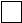 Опаздывать на встречу с товарищем.Вступать в разговор двух взрослых людей.Обращаться на «ты» к незнакомому взрослому человеку.Прерывать беседу, если звонит сотовый телефон.Читать чужие SMS-сообщения и письма.После еды говорить: «Спасибо».Есть мороженое в переполненном автобусе.Задание 2. Ниже в таблице приведён список поступков.1) Оцени данные в списке поступки:а) хороший поступок;б) плохой поступок.Запиши соответствующие буквы (а, б) в первой колонке таблицы.2) Найди для каждой оценки объяснение и запиши соответствующие буквы (А, Б, В, Г) во второй колонке таблицы.A. Потому что обманывать нельзя.Б. Потому что это поддержит человека.B. Потому что это унизит человека.Г. Потому что это пресечёт несправедливость.Задание 3.Какие правила из приведённого списка очень важны для тебя и всех людей, а какие — нет? В квадратиках рядом с правилами запиши буквы (А, Б), соответствующие твоим представлениям.А. Очень важно. Б. Не важно.Список правилБрать зонтик на улицу.Защищать слабых и маленьких.Каждый вечер играть в компьютерные игры.Не брать чужого.Уважать старших.Кататься зимой на коньках.Носить костюм и белую рубашку.Ухаживать за больным родственником.Задание 4. Ты нашёл в школе сотовый телефон последней модели, о котором давно мечтаешь. Исходя из общепринятых правил поведения, выбери поступки, которые, на твой взгляд, допустимы в данной ситуации. В квадратиках рядом с номерами поступков запиши буквы (А, Б), соответствующие твоим представлениям.А. Допустимый поступок. Б. Недопустимый поступок.Никому не скажу, что нашёл телефон. Оставлю его
себе.Спрячу телефон, пока его не перестанут искать.Отдам телефон учителю.Найду владельца и верну телефон.Расскажу родителям о своей находке.Напишу объявление об утере телефона.Скажу родителям, что нашёл телефон на улице, а
это затрудняет поиски владельца.Буду ждать, когда владелец телефона позвонит.Ключ оценивания (кроме личностного УУД)0 – не приступил к выполнению задания;1 – выполнил задание частично;2 – выполнил задание полностью правильно.Результаты выполнения диагностической работы ___класс        20__ - 20__ уч.г.Приложение 7УтверждаюДиректор  МКОУ города Кизляра« Средняя  общеобразовательная школа № 7»_________О.П. Фахрутдинова«_____»__________2024 гИндивидуальный образовательный маршрутобучающегося 4 Б класса  
ФИ ученика по  предмету «Математика»по итогам 3 четверти 2023-2024 учебного годаСрок реализации: 4 четверть Тип ИОМ: краткосрочный 								Составлен  учителем: ФИООзнакомлен __________    подпись родителя                       ____________ подпись ребенкаХарактеристика личностных качеств обучающегося Ф.И. обучающегося  - класс  предмет- Учитель:  1. Характеристика познавательной деятельности учащегосяа) мотивация к учебной деятельности:    не сформированаб)  устойчивость внимания:    низкая, внимание рассеянноев)  процесс запоминания и сохранения учебного материала: медленно запоминает материал по математике г)  успешность в освоении различных форм обучения:   не успешен  2.  Особенности внимания:  кратковременное 3. Учебная активность:     пассивен, медлителен;  4. Заинтересованность в учебной деятельности: включается в обучение на отдельных этапах; самостоятельно работать не может 5. Степень усвоения материала: усваивает с трудом материал по математике 6. Темп деятельности: низкий; не успевает за работой классаПробелы в знаниях:1) Не владеет устным счётом (внетабличное умножение и деление)2) Не умеет выполнять действия с натуральными числами, десятичными и обыкновенными дробями.3) Не умеет решать простые  и сложные уравнения (не знает компоненты арифметических действий).4) Не умеет решать простые текстовые задачи (в 2-3  действия).Самостоятельно работать не умеет. Все проверочные и контрольные работы в 3 четверти, стартовая работа  выполнены на отметку «2».Домашние задания по всем предметам всегда выполнены в полном объёме и верно.Задачи  индивидуального образовательного маршрута:1.Ликвидация пробелов в знаниях, умениях, навыках учащихся.2.Психолого-педагогическая поддержка учащихся.3.Повышение уровня учебной мотивации4.Организация сотрудничества с родителями.Способы работы с учеником:- индивидуальные занятия совместно с родителями,- организация парной и групповой работы на уроках,- кружок внеурочной деятельности;- индивидуальные занятия с учителем  План ликвидации пробеловЦель: ликвидация пробелов по предмету «Математика», оказание помощи в усвоении программного материала.Алгоритм составления индивидуального образовательного маршрута (ИОМ) на  неуспевающего учащегося по предмету (категория  учащихся определена в соответствии с положение школы)Подходы к конструированию ИОМ: - Краткосрочные  (1-3 недель, 1-2 месяца, 1-2 урока)- Среднесрочные (маршруты до 1 года – освоение разделов)- Долгосрочные  (1-2 года –начальная школа, 2-3 года средняя, старшая школа,)Приложение 8Схема №1. Анализ учебного занятия Учитель	Класс	Тема наблюдения : «Особенности общения учителя с обучающимися»Задачи:• пронаблюдать особенности отношения учителя к обучающимся;• выявить влияние стиля общения учителя с детьми на настроение и поведение детей.План наблюдения: Определите по внешним признакам (мимике, жестам, интонации), в каком настроении учитель начал урок, рад ли он общению с детьми: в бодром, энергичном, жизнерадостном; в подавленном, сниженном, вялом; в раздраженном, сердитом, возбужденном. Пронаблюдайте, как настроение учителя в течение урока влияет на детей:дети равнодушны, безучастны к происходящему на уроке; у детей наблюдается состояние волнения, страха перед учителем. Обратите внимание, как учитель обращается к детям в течение урока: приветливо, доброжелательно, улыбается детям; безучастно, равнодушно; агрессивно, повышает голос на детей, кричит. Обратите внимание, как учитель называет детей, как к ним обращается: по именам; по фамилиям; допускает оскорбительные клички, ярлыки и т.п. Пронаблюдайте, нет ли различий в том, как учитель обращается к разным детям: со всеми ли он одинаково доброжелателен, а где необходимо требователен; выделяет отдельных детей: чаще, чем других, хвалит, поощряет, ставит в пример; проявляет неприязнь к отдельным детям, чаще называет их по фамилии, делает в их адрес множество замечаний. Выслушивает ли учитель мнение детей:-всегда терпеливо выслушивает ребенка до конца, проявляет тактичность, вежлив с детьми; часто перебивает детей, не дослушивает; мнение детей подвергает критике, негативным оценкам. Сделайте вывод о том, какой же стиль общения характерен учителю: авторитарный (не считается с мнением детей, использует приказ, угрозы); попустительский (безразличен к поведению детей, редко хвалит и редко порицает их); демократический (учитель сотрудничает с детьми, доброжелателен с ними, вежлив; в меру строг и требователен).Приложение 9Схема № 2. Анализ учебного занятия Класс		Тема занятия: «Приемы и методы педагога по воспитанию у детей навыков самоорганизации и дисциплины»Задачи: пронаблюдать особенности проявления дисциплинированности младших школьников; выявить сформированность у детей навыков организации собственной деятельности и поведения; выявить приемы и методы, применяемые учителем для организации детей и дисциплины.План наблюдения: Пронаблюдайте, как дети готовятся к уроку: достают из портфеля все необходимое к уроку до звонка, аккуратно раскладывают на парте; забывают подготовиться к уроку, достают все необходимое к уроку со звонком или после звонка; готовятся до звонка, но торопливо, небрежно. Пронаблюдайте, как каждый ребенок организует работу в ходе урока: успевает за темпом всего класса, быстро включается в любой вид работы; постоянно отстает, проявляет несобранность, неорганизованность. Обратите внимание, кто из детей нарушает дисциплину (мешает работе одноклассников разговорами, берет без спроса чужие вещи, пытается испортить работу другого ученика и т.п.). Подумайте, почему ребенок ведет себя недисциплинированно: ему скучно на уроке; ему неинтересно; ему не хватает доброго отношения, привык, что его относят к "плохим” Пронаблюдайте, как учитель приучает детей к самоорганизации: какие дает указания по организации рабочего места, разных видов работ на уроке; какие рекомендует детям приемы самоконтроля при выполнении разных видов работ; как поощряет, как порицает за проявление неорганизованности, несобранности, недисциплинированности.Пронаблюдайте, какими приемами добивается учитель порядка на уроке, рабочей дисциплины:	четкой организацией урока, четкими распоряжениями, указаниями, словесными приемами и методами;  постоянно вовлекает детей в работу, беседу и т.п. использует на уроке разные виды работ, интересные практические задания (практические приемы и методы);	 Использует в ходе урока разнообразный наглядный материал, наглядные приемы и методы (показ, демонстрацию наглядных пособий);	 использует прием соревнования на уроке;	оценочные методы и приемы- применяет метод примера и т.п.	 Сделайте вывод, какие приемы работы учителя по организации класса и отдельных учащихся, по развитию дисциплины детей наиболее результативны.Приложение 10Схема №3. Анализ учебного занятия Класс	Тема занятия:	«Особенности реагирования детей на оценочные высказывания учителя; разные приемы поощрения и порицания» Задачи:• пронаблюдать, какие оценочные высказывания применяет учитель в ходе урока;• выявить, какое воздействие на настроение и поведение детей они оказывают.План наблюдения: Пронаблюдайте и зафиксируйте в ходе урока все оценочные высказывания учителя. Например: «Лена, ты молодец, работа сделана тобою аккуратно и правильно»; «Алеша, ты опять отвлекался, допустил много ошибок». Проанализируйте, какие оценочные суждения звучат на уроке чаще: позитивные или негативные. В адрес каких детей чаще звучат позитивные оценочные суждения, а в адрес каких - негативные. Подумайте, почему. Обратите внимание, как реагируют дети на оценочные высказывания учителя: какие оценочные высказывания поднимают у них настроение и желание работать; какие высказывания учителя оставляют детей равнодушными; какие высказывания оценочного характера вызывают обиду, огорчение, снижение настроения и работоспособности. Подумайте, почему. Обратите внимание, привлекает ли учитель самих детей к оценке ответов одноклассников. Если привлекает, то каков характер оценочных высказываний самих детей. Не похожи ли они на оценочные высказывания учителя? Сделайте вывод о влиянии на детей положительных и негативных оценочных высказываний учителя и сверстников.Приложение 11Задание:На листе бумаги выписать в два столбца перечисленные черты характера, распределив их под заголовками «Мой идеал» и «Мой антиидеал».Черты характера:АккуратностьВспыльчивостьГрубостьЗаботливостьЗлопамятствоКапризностьМечтательностьНастойчивостьНервозностьОбаяниеОтзывчивостьПодозрительностьПрезрительностьРассудительностьСдержанностьТерпеливостьУпорствоБеспечностьВосприимчивостьЖизнерадостностьЗавистливостьИскренностьЛегковериеМнительностьНежностьНерешительностьОбидчивостьПедантичностьПринципиальностьРадушиеРешительностьСостраданиеТрусостьУступчивостьВдумчивостьГордостьЗастенчивостьИзысканностьМедлительностьМстительностьНепринужденностьНесдержанностьОсторожностьПодвижностьПоэтичностьРазвязностьСамозабвениеСтыдливостьУвлеченностьХолодностьЭнтузиазмЗадание:Отметить знаком «+» те черты характера, которые присущи, на ваш взгляд, вам. После этого количество знаков «+» разделить на количество записанных слов в каждом столбце и вычислить коэффициент самооценки.Задание:По таблице определить характер своей самооценкиХарактер самооценкиПриложение 12Методика «Карта личности педагога»Оцените себя и заполните таблицу.Оцените себя по каждому показателю по 10-балльной системе (10 баллов – наибольший результат,… 1 балл – качество отсутствует совсем).Сделайте выводы о необходимости развития конкретных профессиональных качеств и умений с показателем менее 5 баллов.Сравните результаты самооценки и независимой оценки Ваших профессиональных качеств и умений.Выявите позиции, в которых зафиксированы наибольшие расхождения в оценках.Сформулируйте причины несовпадения самооценки и внешней оценки.ДатаДеятельность студентаКоличество часов1день1. Участие в установочной конференции по педагогической практике. Составление индивидуального календарного плана прохождения учебной педагогической практики, его согласование и утверждение с групповым руководителем. Оформление дневника практики.2. Осуществление  поиска и использование научно-методической  информации при написании паспорта образовательной организации. 3. Осуществление  поиска и использование научно-методической  информации при анализе расписания уроков детей младшего школьного возраста.22день1. Ознакомление с должностной инструкцией учителя начальных классов компенсирующего и коррекционно-развивающего образования. Выделение её основных разделов, их краткая характеристика. 2. Анализ содержания документов, регламентирующих работу учителя начальных классов коррекционно-развивающего образования  в школе.63деньСопоставительный анализ особенностей организации образовательного процесса в условиях общеобразовательной школы и школ для обучающихся с ОВЗ.Анализ учебно-методических комплектов («Школа России», «Перспектива», «Перспективная начальная школа», «Гармония», «Начальная школа XXI века»).24день1. Наблюдение уроков по предметам начальной школы (в том числе с целью изучения процесса организации учебной деятельности и формирования предметных, метапредметных и личностных компетенций, УУД в процессе освоения учебных предметов)2. Подбор и проведение диагностики метапредметных и  личностных результатов начального образования (в модельной ситуации), интерпретация результатов диагностики.65день1. Наблюдение и анализ учебного занятия по теме «Особенности общения учителя с обучающимися» .2. Подбор методов психолого-педагогической диагностики обучающихся с учетом особенностей возраста, класса и отдельных обучающихся 26день1. Наблюдение и анализ учебного занятия учителя компенсирующего и коррекционно-развивающего  образования по теме «Приемы и методы педагога по воспитанию у детей навыков самоорганизации и дисциплины».2.Проведение психолого-педагогической диагностики обучающихся с учетом особенностей возраста, класса и отдельных обучающихся и интерпретация её результатов.27день1. Проектирование предметно-развивающей среды кабинета начальных классов.2. Составление психолого-педагогической характеристики обучающегося c сохранным развитием и с ОВЗ68 день1. Разработка индивидуального образовательного маршрута для отдельно взятого обучающегося, испытывающего трудности в обучении (в модельной ситуации)2. Подобрать 5-6 подвижных и мало активных игр для детей с ОВЗ, которые могут применяться учителем на переменах и во внеурочной деятельности.29 день1. Анализ своих профессиональных и личностно значимых качеств.2. Выполнить методику  «Карта личности педагога». 610 день1.  Защита портфолио по практике.2ИтогоИтого36 часовПрофессиональный модульОбъекты оцениванияПеречень документовПМ 01 Преподавание по программам НОО в начальных классах и начальных классах компенсирующего и коррекционно- развивающего образования ОК 1- 6Паспорт школы .Анализ составления расписания уроков детей младшего школьного возраста.Методика  «Карта личности педагога». Характеристика на одного ученика класса по образцуРезультаты осмысления своих профессиональных и личностно значимых качеств, заполнение таблицы Список игр для организации  внеклассной и внеурочной деятельности детей.ПМ 01 Преподавание по программам НОО в начальных классах и начальных классах компенсирующего и коррекционно- развивающего образования ПК 1.4. Анализировать реализацию функций учителя на урокеПеречень документов, регламентирующих работу учителя начальных классов.9.Анализ учебно-методических комплектов («Школа России», «Перспектива», «Перспективная начальная школа», «Гармония», «Начальная школа XXI века»), заполнение таблицы.Выполнение предметной газеты.Фотография просмотренных уроков.Протокол анализа учебного занятия учителя школы по теме «Особенности общения учителя с обучающимися»Протокол анализа учебного занятия  учителя школы по теме «Приемы и методы педагога по воспитанию у детей навыков самоорганизации и дисциплины».Протокол анализа учебного занятия учителя школы по теме «Особенности реагирования детей на оценочные высказывания учителя; разные приемы поощрения и порицания».14. Индивидуальный образовательный маршрут для отдельно взятого обучающегося, испытывающего трудности в обучении (в модельной ситуации), заполнение таблицы.15. Дидактические материалы, контрольно- оценочные средства по предметам начальной школы.Обязательные документы по итогам практики16. Отчет по итогам учебной практики.17. Отзыв о практикеДатаДеятельность студентаАнализ деятельности студентаПодпись руководителя№ п/пПоказатели Содержание информации 1.Общие сведения:наименование ОУ______________________________________________________________________________________________________________________1.адрес______________________________________________________________________________________________________________________1.телефон___________________________________________________________1.ФИО директора___________________________________________________________1.ФИО зам директора по УР в начальной школе___________________________________________________________1.Кадры:количество административных работников 	___________________количество педагогических работников:	___________________имеют высшую квалификационную категорию ________________первую квалификационную категорию _______________________вторую квалификационную категорию________________________1.реализуемые программы в начальной и средней школе______________________________________________________________________________________________________________________1.предметы регионального компонента_________________________________________________________________________________________________________________________________________________________________________________1.предметы школьного компонента_________________________________________________________________________________________________________________________________________________________________________________1.количество классов1-х ______     4-х ______     7-х ______    10-х ______     2-х ______     5-х ______     8-х ______    11-х  _____3-х ______     6-х ______     9-х ______1.количество кружков, секций, детских объединений, и их названия1.традиции и достижения школы в различных областях деятельности________________________________________________________________________________________________________________________________________________________________________________________________________________________________________2.Организация учебного процесса в классе:Ф.И.О. учителя класса____________________________________________________________________________________________________________________2.Сведения об учителе класса, где будет организована практическая подготовка2.УМК по которому работает учитель2.сведения об учебной и воспитательной работе в классе с учащимися______________________________________________________________________________________________________________________________________________________________________________________________________________________________________________________________________________________________________________________________________________________________________________________________________________________2.количественный и качественный состав учащихсядевочек - __________                           мальчиков - ______________неуспевающих (второгодников) - ____________________________детей из неполных семей - __________________________________детей из малообеспеченных детей - __________________________дети усыновленные, под опекой и попечительством - ___________2.КлассыМаксимально допустимая недельная нагрузка в академических часах  Максимально допустимая недельная нагрузка в академических часах  КлассыПри 6-дневной неделе, не болееПри 5-дневной неделе, не более1-212-426235322963330735328-9363310-113734Общеобразовательные предметыКоличество баллов (ранг трудности)Математика8Русский (национальный, иностранный  язык)7Природоведение, информатика6Русская (национальная) литература 5История (4 классов)4Рисование и музыка3Труд 2Физическая культура1Критерии сравненияФГОС НООФГОС НОО обучающихся с ОВЗ (ограниченными возможностями здоровья)ФГОС образования обучающихся с умственной отсталостью (интеллектуальными нарушениями)ПриказКоличество разделовНазвания разделовПринцип структуирования стандартовЦель образованияНаправленность стандарта уровня образованияМетодологическая основаПортрет выпускникаСодержательные области образовательных программОрганизация инклюзивного образованияТребования к структуре ООППредмет итоговой оценки освоения ООПТребования к условиям реализации ООППоступкиОценка (а, б)Объяснение (А, Б, В, Г)Помочь другу в трудной ситуации.Не признаться в своём плохом поступке.Смеяться над человеком, который заикается.Помочь или позвать на помощь, когда на твоих глазах бьют другого человека.№Ф.И. обучающегосяПоказатели выполнения заданий (в баллах)Показатели выполнения заданий (в баллах)Показатели выполнения заданий (в баллах)Показатели выполнения заданий (в баллах)Показатели выполнения заданий (в баллах)Показатели выполнения заданий (в баллах)Показатели выполнения заданий (в баллах)Показатели выполнения заданий (в баллах)Показатели выполнения заданий (в баллах)Показатели выполнения заданий (в баллах)Показатели выполнения заданий (в баллах)Кол- во балловОценка№Ф.И. обучающегосяРегулятивные УУДРегулятивные УУДРегулятивные УУДРегулятивные УУДПознавательные УУДПознавательные УУДПознавательные УУДПознавательные УУДКоммуникативные УУДКоммуникативные УУДКоммуникативные УУДКол- во балловОценка1Кол. верных ответовКол. верных ответовТемаЗадания, способы работыДатаФорма занятийОтметкаМой идеалМой антиидеалМой идеалМой идеалМой антиидеалМой антиидеалКоэффициентСамооценкаКоэффициентСамооценка0,0 – 0,3Заниженная0,0 – 0,3Завышенная0,4 – 0,6Нормальная0,4 – 0,6Нормальная0,7 – 1,0Завышенная0,7 – 1,0Заниженная№Содержание показателя (качества/свойства личности)Балл (мой)Балл (------)1Фоновые показатели:Состояние здоровьеФизкультурная активностьИтого:2Способности:ПознавательныеКоммуникативныеКонструктивныеОрганизаторскиеПерцептивныеИтого:3Характер и качества личности:ТребовательностьСправедливостьДобросовестностьТактичностьОптимизмВыдержанностьСамокритичностьДеловитостьМоральная зрелостьИтого:4Направленность:ИнтересыЦенностиГуманизмЛюбовь к людям (детям)5Профессиональные умения и навыки:ИдеалыИнтеллектуальное развитиеПсихомоторная культура (умения управлять собой)Развитие организаторских, коммуникативных, перцептивных, конструктивных и дидактических уменийИтого:6Индивидуальные особенности психических процессов:Скорость мыслительных процессовСтратегия мышленияЭмоциональность (характер эмоций)Воля, самообладаниеЦелеустремленностьПамятьВнимательностьИтого:Всего: